Malvern Wyche C of E Primary School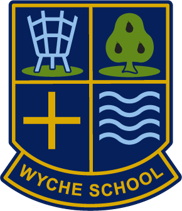 Personal & Social Education (Including RSE)Incorporating statutory and non-statutory guidance and requirements to teach Personal, Social, Health and Economic education (PSHE), Fundamental British Values (FBV), Relationships and Sex Education and Spiritual, Moral, Social and Cultural Education (SMSC).Contents1. Aims	22. Statutory requirements	33. Policy development	34. Definition	45. Curriculum	46. Delivery of RHSE	47. Use of external organisations and resources 	68. Roles and responsibilities	69. Parents’ right to withdraw	910. Training	911. Monitoring arrangements	9Appendix 1: Curriculum map	10Appendix 2: By the end of primary school pupils should know	17Appendix 2: By the end of secondary school pupils should know	Error! Bookmark not defined.Appendix 3: Parent form: withdrawal from sex education within RHSE	201. AimsThe aims of relationships, health and sex education (RHSE) at our school are to:Provide a curriculum which contributes to our vision that children should “soar on wings like eagles” as a result of the care and education they receive from staff and each other. Underpin and teach the school’s core values of Safety, Trust, Respect, Inspiration, Value and Engagement in the context of RHSE, for oneself and for others.Provide a comprehensive curriculum which teaches age-appropriate Relationships and Sex Education (RSE) Spiritual, Moral, Social and Cultural education (SMSC), alongside Personal, Social, Health and Economic Education (PSHE) and Fundamental British Values (FBV) Teach pupils the knowledge, skills, attitudes and aptitudes by which they can stay safe, recognize risk, ask for help and advice, and keep others safe.Help pupils develop feelings of self-respect, mutual respect, confidence, humility and empathy, understanding their impact on others and on society.Develop positive and inclusive attitudes to inclusion and the celebration of difference and the rights of others in line with the 2010 Equality act, actively discouraging discrimination on grounds of age, ability, identity, marital status, pregnancy/maternity, race, religion or belief, sex and sexual orientation as laid out by that act.Create a positive culture around issues of personal health, sexuality and relationshipsTeach pupils the correct vocabulary to describe themselves and their bodiesPrepare pupils for the KS3 curriculum and the next stage of education and life.2. Statutory requirements2.1 As a maintained primary school, we must provide relationships education to all pupils under section 34 of the Children and Social Work Act 2017.2.2 We are not required to provide sex education, but we do need to teach the elements of sex education contained in the science curriculum. 2.3 In teaching RHSE, we must have regard to guidance issued by the secretary of state, as outlined in section 403 of the Education Act 1996.2.4 We must also have regard to our legal duties set out in:Sections 406 and 407 of the Education Act 1996Part 6, chapter 1 of the Equality Act 2010The Public Sector Equality Duty (as set out in section 149 of the Equality Act 2010). This duty requires public bodies to have due regard to the need to eliminate discrimination, advance equality of opportunity and foster good relations between different people when carrying out their activitiesAt Malvern Wyche C of E Primary School, we teach RHSE as set out in this policy.3. Policy development3.1 This policy has been developed in consultation with staff, pupils and parents. The consultation and policy development process involved the following steps:Evaluating a range of teaching materials to ensure we knew what was available and adopting some on trial to develop policy and practice.Staff consultation – all school staff were given the opportunity to consider our policy and practice, examine teaching materials and give feedback.Briefing governors of stages of development and inviting all to attend the working party should they wish.Allowing governors to view materials whilst the policy was being developed. Parent/stakeholder consultation part 1 – parents and any interested parties were invited to attend a meeting about the policy.Working party – all stakeholders were invited to join a working party to establish priorities for the RHSE curriculum. Those who joined the party attended a meeting where views were heard, debated and summarized as part of the policy statement.Parent/stakeholder consultation part 2 – parents and any interested parties were invited to attend a meeting about the final draft of the policy and examine teaching materials.Ratification – once amendments were made, the policy was shared with the teaching and learning committee of the governing board and was ratified.4. DefinitionBased on the wishes of our stakeholder working party and our staff curriculum development we consider that RSHE:Should teach children about RHSE is about consent, boundaries and privacy in relationships, to allow them to establish healthy and fulfilling friendships now, and later short- and long-term romantic relationships, informal and formal partnerships and/or marriages.Should challenge and unpick restrictive and discriminatory gender stereotyping, underpinned by the school’s core STRIVE values.Should teach children to stay safe and avoid harm and exploitation in an age appropriate and reassuring way, including online safety and how and when to ask for help.Should teach children about the changes which will happen to their body and about sexual reproduction in a graduated, age-appropriate way, in order to combat and avoid myths and misunderstandings and provide preparation for life.Should consider the school’s distinctive Church vision and contextualise Christian marriage amongst other partnerships and commitments, explaining the church’s teaching on marriage and considering the spiritual and moral aspects of behaviour in relationships in a Christian context. Should ensure that boys and girls receive exactly the same content and knowledge in lessons about physical changes or human reproduction.Should not be about the promotion of any particular lifestyle, and is not about promoting or encouraging sexual activity.Should carefully consider the backgrounds and life experiences of our children and families to ensure everyone feels welcome and informal risk assessments ensure we abide by our Equality duty and meet Equality targets. 5. Curriculum5.1 Our RHSE curriculum is set out as per Appendix 1, but we may need to adapt it as and when necessary.5.2 We have developed the curriculum in consultation with parents, pupils, governors and staff, and considering the age, developmental stage, needs and feelings of our pupils. If pupils ask questions outside the scope of this policy, teachers will respond in an appropriate manner so that pupils are fully informed and don’t seek answers online. This will involve:5.3 Saying, in age-appropriate language:That’s not a question I can answer here and now, but we can talk more later.Discussing the question with RHSE lead or headteacher, with parents and agreeing case by case an approach to safely answering the question, either in school or at home in a way that does not embarrass, shame children and families or mystify relationships.If the question gave rise to safeguarding concerns discussing these with the Designated Safeguarding Lead and supportively with parents, gaining consent to involve wider services if necessary, and notifying parents of referrals to Children’s Social Care in cases of safeguarding emergency. 5.4 Primary health and sex education will focus on:Preparing boys and girls for the changes that happen to humans throughout their life, including adolescence, including changes in voice, skin, hair, moods, feelings, thoughts and ageing.How a baby is conceived and born.The scientific names for the parts of the body.5.5 For more information about our curriculum, see our curriculum map in Appendix 1.6. Delivery of RHSE 6.1 RHSE will take place in weekly stand-alone lessons in mixed ability classes. Using the SCARF resources as starting points teachers will tailor content and to their specific class.6.2 In single age and sometimes single sex RSHE sessions where content is more specific to age and stage (such as ensuring the drug or alcohol education is progressive and does not over-inform, or ensuring that puberty education is age-appropriate and not “too much too soon. 6.3 Mixed class and stand-alone sessions are clearly allocated in the Appendix 1 which shows in which terms lessons are taught.6.4 We will be mindful of the lived experience and background of pupils to the best of our knowledge, understanding that we are not only teaching about a varied range of protected characteristics and types of relationship and families, but that our pupils represent and are drawn from a varied range of protected characteristics, relationships, and families, including, but not limited to: children who are fostered and adopted from local authority care, children in single-parent families, children living with relatives and grandparentschildren who are bereavedchildren who have experienced and survived abusechildren with parents in a same-sex relationshipstep- and blended- families, including those of different backgrounds, ethnicities, faiths and demographics.6.5 This means that RHSE lesson content and language will need careful consideration and a rolling and active risk assessment to ensure it meets the need of learners.6.6 Children with Special Education Needs may need assistance to access the curriculum, understand the language used and comprehend the lesson objectives. This will be dealt with on a case-by-case basis and teaching adapted to suit the needs of learners and groups of learners in consultation with the RHSE lead. This could include pre-teaching of language, post-teaching assessment of understanding or TA support in lessons.6.6 RHSE is taught within the personal, social, health and economic (PSHE) education curriculum which also teachers Fundamental British Values. Biological aspects of RHSE are taught within the science curriculum, and other aspects are included in religious education (RE). 6.7 We use SCARF materials provided by Coram Life as a basis for our curriculum mapping and lesson planning. Parents can find out more about SCARF and CORAM Life here: https://www.coramlifeeducation.org.uk/scarf/6.8 Relationships education focuses on teaching the fundamental building blocks and characteristics of positive relationships including:Families and people who care for meCaring friendshipsRespectful relationshipsOnline relationshipsBeing safe6.8 The sex education provided for children is in line with statutory science and health education, excluding one aspect of the Year 6 content. In the year 6 lesson “Making Babies” we have chosen a resource which contains a brief scientific animation demonstrating the mechanics of reproduction depicting penetration and ejaculation leading to fertilisation. This aspect is additional to the statutory curriculum. Year 6 parents may view this annually and decide if they wish their children to withdraw from that aspect of the lesson.6.9 Throughout the primary curriculum from Year 1 up children will be encouraged to know the scientific names for the parts of their bodies which, in later lessons will be associated with puberty and reproduction, but to allow children to speak confidently and safely about themselves and to learn the science about human beings, being aware of and able to use terms such as, for example, “penis”, testicles” or “vulva”, alongside their informal personal names derived from family teaching. 6.10 For more information about our RHSE curriculum, see Appendices 1 (Curriculum Mapping) and 2 (Requirements and Guidance).6.11 These areas of learning are taught within the context of family life, taking care to make sure that there is no stigmatisation of children based on their home circumstances (families can include single parent families, LGBT parents, families headed by grandparents, adoptive parents and foster parents/carers, amongst other structures), along with reflecting sensitively that some children may have a different structure of support around them (for example, looked-after children or young carers).6.12 We will also be mindful of the law and legal requirements, taking care not to condone or encourage illegal political activity, such as violent action against people, criminal damage to property, hate crime, terrorism, or the illegal use of drugs. 6.13 We will teach about these topics in a manner that: Considers how a diverse range of pupils will relate to them, including pupils with additional needs,Is sensitive to all pupils’ experiences,During lessons, makes pupils feel: Safe and supported Able to engage with the key messages6.14 We will also: Make sure that pupils learn about these topics in an environment that’s appropriate for them, for example in: A whole-class setting Small groups or targeted sessions1-to-1 discussions Digital formatGive careful consideration to the level of differentiation needed.6.15 We will consider whether any resources we plan to use:Are aligned with the teaching requirements set out in the statutory RHSE guidanceWould support pupils in applying their knowledge in different contexts and settings Are age-appropriate, given the age, developmental stage and background of our pupils Are evidence-based and contain robust facts and statistics Fit into our curriculum plan Are from credible sourcesAre compatible with effective teaching approaches Are sensitive to pupils’ experiences and won’t provoke distress  7. Use of external organisations and materials7.1 If we choose to use external resources, teaching or advice from external sources (such as SCARF teachers delivering workshops, School Nurse sessions or NSPCC etc.) We will make sure that an agency and any materials used are appropriate and in line with our legal duties around political impartiality. 7.2 The school remains responsible for what is said to pupils. This includes making sure that any speakers, tools and resources used don’t undermine the fundamental British values of democracy, the rule of law, individual liberty, and mutual respect and tolerance of those with different faiths and beliefs and are age-appropriate and in line with this policy.7.3 We will make appropriate checks and engage with external agencies to make sure that their approach to teaching about RHSE is balanced, and it and the resources they intend to use:Are age-appropriateAre in line with pupils’ developmental stageComply with: This policy The Teachers’ Standards The Equality Act 2010 The Human Rights Act 1998 The Education Act 1996 7.4 If we decide to use an external agency we will:Only work with external agencies where we have full confidence in the agency, its approach, and the resources it uses,Make sure that any speakers and resources meet the intended outcome of the relevant part of the curriculumReview any case study materials and look for feedback from other people the agency has worked with Establish clearly: What they’re going to sayTheir position on the issues to be discussed Ask to see in advance any materials that the agency may use  Know the named individuals who will be there, and follow our usual safeguarding procedures for these people Conduct a basic online search and address anything that may be of concern to us, or to parents and carersCheck the agency’s protocol for taking pictures or using any personal data they might get from a session I. 	Remind teachers that they can say “no” or, in extreme cases, stop a sessionj. 	Make sure that the teacher is in the room during any sessions with external speakers  7.5 We will not, under any circumstances:Work with external agencies that take or promote extreme political positionsUse materials produced by such agencies, even if the material itself is not extreme.8. Roles and responsibilities8.1 The Governing BodyThe governing body will approve the RHSE policy, and hold the headteacher to account for its implementation.8.2 The headteacherIs responsible for ensuring that RHSE is taught consistently across the school, managing the performance of the RHSE co-ordinator and for managing requests to withdraw pupils from non-statutory components of RHSE (see section 9).8.3 Staff 8.31 School teaching staff (defined as those with a permanent contract held accountable to the teacher standards) are responsible for:Delivering RHSE in a sensitive way,Modelling positive attitudes to RHSE,Monitoring progress,Responding to the needs of individual pupils,Responding appropriately to pupils whose parents wish them to be withdrawn from the non-statutory components of RHSE,8.32 Staff do not have the right to opt out of teaching RHSE. Staff who have concerns about teaching RHSE are encouraged to discuss this with the headteacher.8.33 RHSE is co-ordinated by Mr Richard Turley.8.4 PupilsPupils are expected to engage fully in RHSE and, when discussing issues related to RHSE, treat others with respect and sensitivity.9. Parents’ right to withdraw Parents do not have the right to withdraw their children from relationships education.Parents have the right to withdraw their children from the non-statutory elements of sex education within RHSE. Requests for withdrawal should be put in writing using the form found in Appendix 3 of this policy and addressed to the headteacher.Alternative school work and appropriate supervision will be given to pupils who are withdrawn from sex education.10. TrainingStaff are trained on the delivery of RHSE as part of their induction and it is included in our continuing professional development calendar. The headteacher will also invite visitors from outside the school, such as school nurses or sexual health professionals, to provide support and training to staff teaching RHSE.11. Monitoring arrangementsThe delivery of RHSE is monitored by Richard Turley through:Lesson sampling, learning walks, pupil voice and work scrutiny.Pupils’ development in RHSE is monitored by class teachers as part of our internal assessment systems. This policy will be reviewed by Richard Turley annually, informed by pupil voice and the Wyche RHSE working party. At every review, the policy will be approved by the Teaching & Learning Committee.Appendix 1 Curriculum MappingMalvern Wyche C of E Primary School Curriculum Map for personal & Social Edication
(RSE, PSHE, FBV, SMSC and Safeguarding Education)The majority of lessons will be pitched in an age-appropriate way to mixed age classes. Where the lessons involve information about changes to our bodies, naming the external genitals or safeguarding advice, we will teach them in single age groups to ensure these are properly pitched. Details of these lessons are summarised underneath the lesson title.Appendix 2: Statutory Requirements: By the end of primary school pupils should knowAppendix 3: Parent form: withdrawal from sex education within RHSE Approved by:Approved by:The Full Governing BoardDate: 8th July 2022Date: 8th July 2022Last reviewed on:July 2022July 2022July 2022Next review due by:July 2023July 2023July 2023EYFS & Key Stage 1(R, 1 & 2)EYFS & Key Stage 1(R, 1 & 2)Aut 1Aut 2Spr 1Spr 2Sum 1Sum 2Unit TitleUnit TitleMe & My RelationshipsValuing DifferenceKeeping Myself SafeRights & ResponsibilitiesBeing My BestGrowing & ChangingYear R/1/2Mixed age teachingYear AWhy we have classroom rulesThinking about feelingsOur feelingsFeelings and bodiesOur ideal classroom (1)Our ideal classroom (2)How are you feeling today?Bullying or teasing?Same or different?Unkind, tease or bully?What makes us who we are?How do we make others feel?My special peopleHealthy meSuper sleepWho can help? (1)Harold's picnicHow safe would you feel?What should Harold say?Harold's wash and brush upAround and about the schoolTaking care of somethingGetting on with othersWhen I feel like erupting...Feeling safeI can eat a rainbowEat wellCatch it! Bin it! Kill it!You can do it!My dayHarold's postcard - helping us to keep clean and healthyInside my wonderful body!(Taking care of a babyA helping handSam moves awayYear R/1/2Mixed age teachingYear BOur special people balloonsGood friendsHow are you listening?Don't do that!Types of bullyingBeing a good friendLet's all be happy!Harold's school rulesWho are our special people?It's not fair!When someone is feeling left outAn act of kindnessSolve the problemHarold loses GeoffreyWhat could Harold do?Fun or not?Should I tell?Playing gamesHarold's moneyHow should we look after our money?Basic first aidHow can we look after our environment?Harold saves for something specialHarold goes campingHarold learns to ride his bikePass on the praise!Harold has a bad dayHarold's bathroomMy body needs...What does my body do?Then and nowWho can help? (2)Haven't you grown!Basic first aidYear 1In year groups (RSE afternoons)Year A & BSharing pictures[internet safety and consent to share picturesJessie & Friends Ep.2 linkGood or bad touches?[NSPPCC ‘Underwear rule’ is taught.] Pantosaurus videoKeeping privates private[use of words “penis; vulva” for external genitals] Surprises and secrets[the danger of keeping secrets and encouraging children to tell if a secret feels wrong]Year 2In year groups (RSE afternoons)Year A & BI don't like that![the kinds of non-abusive physical experiences that children may wish to give or withhold consent for – saying “stop”, “no” or telling.]Some secrets should never be kept[touching or tickling that you don’t like or makes you feel bad – telling an adult right away]My body, your body[naming external parts “penis, vulva, testicles, nipples”]Respecting privacy[uses “penis and vulva” for genitals. Talks about right to privacy to get changed, go to the toilet etc. and this is not the same as secrecy.]Key Stage 2(Y3, 4 & 5)Key Stage 2(Y3, 4 & 5)Aut 1Aut 1Aut 2Aut 2Spr 1Spr 1Spr 2Spr 2Sum 1Sum 1Sum 2Sum 2Unit TitleUnit TitleMe & My RelationshipsMe & My RelationshipsValuing DifferenceValuing DifferenceKeeping Myself SafeKeeping Myself SafeRights & ResponsibilitiesRights & ResponsibilitiesBeing My BestBeing My BestGrowing & ChangingGrowing & ChangingY3, 4 & 5Mixed age teachingMixed age teachingYear AYear AAs a ruleMy special petAn email from Harold!Ok or not ok? (part 1)Ok or not ok? (part 2)Collaboration Challenge!Give and takeAs a ruleMy special petAn email from Harold!Ok or not ok? (part 1)Ok or not ok? (part 2)Collaboration Challenge!Give and takeFamily and friendsMy communityCan you sort it? IslandsQualities of friendshipKind conversationsFamily and friendsMy communityCan you sort it? IslandsQualities of friendshipKind conversationsSafe or unsafe?Danger or risk?Danger, risk or hazard?Picture Wise'Thunking' about habitsJay's dilemmaSafe or unsafe?Danger or risk?Danger, risk or hazard?Picture Wise'Thunking' about habitsJay's dilemmaOur helpful volunteersHelping each other to stay safeWho helps us stay healthy and safe?It's your right!How do we make a difference?What's the story?Fact or opinion?Our helpful volunteersHelping each other to stay safeWho helps us stay healthy and safe?It's your right!How do we make a difference?What's the story?Fact or opinion?Derek cooks dinner! (healthy eating)Poorly HaroldFor or against?What makes me ME!?Making choicesGetting fitIt all adds up!Derek cooks dinner! (healthy eating)Poorly HaroldFor or against?What makes me ME!?Making choicesGetting fitIt all adds up!Relationship TreeMoving houseTaking notice of our feelingsRelationship TreeMoving houseTaking notice of our feelingsY3, 4 & 5Mixed age teachingMixed age teachingYear BYear BLooking after our special peopleHow can we solve this problem?Dan's dareHuman machinesDifferent feelingsRelationship cake recipeBeing assertiveHow good a friend are you?Looking after our special peopleHow can we solve this problem?Dan's dareHuman machinesDifferent feelingsRelationship cake recipeBeing assertiveHow good a friend are you?Respect and challengeOur friends and neighboursFriend or acquaintance?What would I do? Happy being meThe land of the Red PeopleRespect and challengeOur friends and neighboursFriend or acquaintance?What would I do? Happy being meThe land of the Red PeopleThe Risk RobotNone of your business!How dare you!Medicines: check the labelSpot bullyingElla's diary dilemmaThe Risk RobotNone of your business!How dare you!Medicines: check the labelSpot bullyingElla's diary dilemmaRecount taskHarold's environment projectIn the news!Safety in numbersRights, responsibilities and dutiesMo makes a differenceRecount taskHarold's environment projectIn the news!Safety in numbersRights, responsibilities and dutiesMo makes a differenceI am fantastic!Getting on with your nerves!SCARF HotelHarold's Seven RsDifferent skillsMy school community (2)Independence and responsibilityI am fantastic!Getting on with your nerves!SCARF HotelHarold's Seven RsDifferent skillsMy school community (2)Independence and responsibilitySecret or surprise?Dear HettySecret or surprise?Dear HettyY3, 4 & 5Mixed age teachingMixed age teachingYear CYear CTangram team challengeThunksFriends are specialWhen feelings changeUnder pressureOur emotional needsCommunicationTangram team challengeThunksFriends are specialWhen feelings changeUnder pressureOur emotional needsCommunicationLet's celebrate our differencesZebThe people we share our world withThat is such a stereotype!Is it true?It could happen to anyoneLet's celebrate our differencesZebThe people we share our world withThat is such a stereotype!Is it true?It could happen to anyoneRaisin challenge (1)Help or harm?Keeping ourselves safeRaisin challenge (2)Decision dilemmasPlay, like, shareWould you risk it?Raisin challenge (1)Help or harm?Keeping ourselves safeRaisin challenge (2)Decision dilemmasPlay, like, shareWould you risk it?Can Harold afford it?Earning moneyLogo quizHarold's expensesWhy pay taxes?Spending wiselyLend us a fiver!Local councilsCan Harold afford it?Earning moneyLogo quizHarold's expensesWhy pay taxes?Spending wiselyLend us a fiver!Local councilsBody team workTop talentsMy school community (1)Basic first aidStar qualities?Basic first aid, including Sepsis AwarenessBody team workTop talentsMy school community (1)Basic first aidStar qualities?Basic first aid, including Sepsis AwarenessBasic first aidHow are they feeling?Basic first aidHow are they feeling?Key Stage 2(Y3, 4 & 5)Key Stage 2(Y3, 4 & 5)Aut 1Aut 2Spr 1Spr 2Sum 1Sum 2Year 3In year groups (RSE afternoons)Year ABCAlcohol and cigarettes: the facts[active/addictive ingredients in alcohol and cigarettes and why they are age restricted]My changing body[intro to puberty incl. personal hygiene and beginning to discuss menstruation]Body spaceTeaching children consent about touch (hugs kisses etc) and repeating the Pants rule.]Year 4In year groups (RSE afternoons)Year ABCKnow the norms[risks of smoking, vaping, and drinking alcohol in the context of their egality – looking at the statistics of usage and harm.]My feelings are all over the place![emotional health as we grow older]All change![how animals including humans grow and become ready for reproduction later in life (does not include sex ed) uses vocab: vulva, vagina, ovaries, eggs, womb, clitoris, labia, breasts penis, testicles, sperm, pubic hair]Preparing for changes at puberty[Teaching about menstruation debunking myths and giving scientific facts.]TogetherDiscussion of diverse types of long-term relationships, civil partnerships, and marriages.Year 5In year groups (RSE afternoons)Year ABCDrugs: true or false?[Introduction to drugs as medicine and focusing on the associated risks and controls.]Smoking: what is normal?[Peer pressure, economic factors related to smoking and the health risks associated]Stop, start, stereotypes[Exploring stereotypes of on males and females in society, & looking at challenging discrimination through gender, sexuality, and identity.]Changing bodies and feelings[further naming body parts scientifically (pubic Hair, labia, vulva, clitoris, urinary opening, anus, penis, testicles, scrotum) and discussing the emotions, feelings and hormonal changes which come with puberty. Growing up and changing bodies[discussion of hygiene, deodorant, spots and changes to hair/skin etc.]Key Stage 2Year 6Key Stage 2Year 6Aut 1Aut 1Aut 2Aut 2Spr 1Spr 1Spr 2Spr 2Sum 1Sum 1Sum 2Sum 2Year 6Just year 6Year ABCYear ABCWorking togetherLet's negotiateSolve the friendship problemAssertiveness skills (formerly Behave yourself - 2)Behave yourselfDan's dayDon't force me[relationships and marriage as a choice and the need for consent.]Acting appropriately[appropriate and inappropriate touches and what to do about them]It's a puzzle[Cyber safety – who are you meeting online, grooming and impersonation].Working togetherLet's negotiateSolve the friendship problemAssertiveness skills (formerly Behave yourself - 2)Behave yourselfDan's dayDon't force me[relationships and marriage as a choice and the need for consent.]Acting appropriately[appropriate and inappropriate touches and what to do about them]It's a puzzle[Cyber safety – who are you meeting online, grooming and impersonation].OK to be differentWe have more in common than not[tolerance and anti-discrimination including race, gender and sexuality]Respecting differencesTolerance and respect for othersAdvertising friendships!Boys will be boys? - challenging gender stereotypesOK to be differentWe have more in common than not[tolerance and anti-discrimination including race, gender and sexuality]Respecting differencesTolerance and respect for othersAdvertising friendships!Boys will be boys? - challenging gender stereotypesThink before you click![Online safety, cyber bullying and viral sharing] Traffic lights[Managing risk online]Rat Park[the neuroscience science behind habits and addiction]What sort of drug is...?[understanding legal and illegal drugs, their risks and their effect on the body. Vocab used: Nicotine, caffeine, alcohol, cannabis, heroin]Drugs: it's the law! [scenarios about the legality, illegality and restrictions of the use of a range of drugs] Alcohol: what is normal?[Further discussion of alcohol in society, its social norms and risks]Joe's story (part 1)Joe's story (part 2)[2-part lesson looking at the risks of alcohol and cigarettes in adolescence and planning for a happy, healthy future.]Think before you click![Online safety, cyber bullying and viral sharing] Traffic lights[Managing risk online]Rat Park[the neuroscience science behind habits and addiction]What sort of drug is...?[understanding legal and illegal drugs, their risks and their effect on the body. Vocab used: Nicotine, caffeine, alcohol, cannabis, heroin]Drugs: it's the law! [scenarios about the legality, illegality and restrictions of the use of a range of drugs] Alcohol: what is normal?[Further discussion of alcohol in society, its social norms and risks]Joe's story (part 1)Joe's story (part 2)[2-part lesson looking at the risks of alcohol and cigarettes in adolescence and planning for a happy, healthy future.]Two sides to every storyFakebook friendsWhat's it worth?Jobs and taxesAction stations!Project Pitch (parts 1 & 2)Happy shoppersDemocracy in Britain 1 - ElectionsDemocracy in Britain 2 - How (most) laws are madeTwo sides to every storyFakebook friendsWhat's it worth?Jobs and taxesAction stations!Project Pitch (parts 1 & 2)Happy shoppersDemocracy in Britain 1 - ElectionsDemocracy in Britain 2 - How (most) laws are madeFive Ways to Wellbeing projectThis will be your life!Our recommendationsWhat's the risk? (1)What's the risk? (2)Basic first aid, including Sepsis AwarenessFive Ways to Wellbeing projectThis will be your life!Our recommendationsWhat's the risk? (1)What's the risk? (2)Basic first aid, including Sepsis AwarenessHelpful or unhelpful? Managing change [conflict resolution]I look great![Body image and media / peer pressure]Media manipulation[resisting stereotypes / positive self-image]Pressure online[resisting pressure to share selfies and pass on images without consent]Is this normal?[True or false myth busting about puberty]Dear Ash[Not keeping secrets and telling an adult about worries]Making babies[Science curriculum facts of human reproduction. Vocab used Sperm, egg, ovum ovary, erection, ejaculation, penetration, fertilise, conception]TopicPupils should knowFamilies and people who care about meThat families are important for children growing up because they can give love, security and stabilityThe characteristics of healthy family life, commitment to each other, including in times of difficulty, protection and care for children and other family members, the importance of spending time together and sharing each other’s livesThat others’ families, either in school or in the wider world, sometimes look different from their family, but that they should respect those differences and know that other children’s families are also characterised by love and careThat stable, caring relationships, which may be of different types, are at the heart of happy families, and are important for children’s security as they grow upThat marriage represents a formal and legally recognised commitment of two people to each other which is intended to be lifelongHow to recognise if family relationships are making them feel unhappy or unsafe, and how to seek help or advice from others if neededCaring friendshipsHow important friendships are in making us feel happy and secure, and how people choose and make friendsThe characteristics of friendships, including mutual respect, truthfulness, trustworthiness, loyalty, kindness, generosity, trust, sharing interests and experiences and support with problems and difficultiesThat healthy friendships are positive and welcoming towards others, and do not make others feel lonely or excludedThat most friendships have ups and downs, and that these can often be worked through so that the friendship is repaired or even strengthened, and that resorting to violence is never rightHow to recognise who to trust and who not to trust, how to judge when a friendship is making them feel unhappy or uncomfortable, managing conflict, how to manage these situations and how to seek help or advice from others, if neededRespectful relationshipsThe importance of respecting others, even when they are very different from them (for example, physically, in character, personality or backgrounds), or make different choices or have different preferences or beliefsPractical steps they can take in a range of different contexts to improve or support respectful relationshipsThe conventions of courtesy and mannersThe importance of self-respect and how this links to their own happinessThat in school and in wider society they can expect to be treated with respect by others, and that in turn they should show due respect to others, including those in positions of authorityAbout different types of bullying (including cyberbullying), the impact of bullying, responsibilities of bystanders (primarily reporting bullying to an adult) and how to get helpWhat a stereotype is, and how stereotypes can be unfair, negative or destructiveThe importance of permission-seeking and giving in relationships with friends, peers and adultsOnline relationshipsThat people sometimes behave differently online, including by pretending to be someone they are notThat the same values apply to online relationships as to face-to face relationships, including the importance of respect for others online including when we are anonymousThe rules and values for keeping safe online, how to recognise risks, harmful content and contact, and how to report themHow to critically consider their online friendships and sources of information including awareness of the risks associated with people they have never metHow information and data is shared and used onlineBeing safeWhat sorts of boundaries are appropriate in friendships with peers and others (including in a digital context)About the concept of privacy and the implications of it for both children and adults; including that it is not always right to keep secrets if they relate to being safeThat each person’s body belongs to them, and the differences between appropriate and inappropriate or unsafe physical, and other, contactHow to respond safely and appropriately to adults they may encounter (in all contexts, including online) whom they do not knowHow to recognise and report feelings of being unsafe or feeling bad about any adultHow to ask for advice or help for themselves or others, and to keep trying until they are heardHow to report concerns or abuse, and the vocabulary and confidence needed to do soWhere to get advice e.g. family, school and/or other sourcesTo be completed by parentsTo be completed by parentsTo be completed by parentsTo be completed by parentsName of childClassName of parentDateReason for withdrawing from sex education within relationships and sex educationReason for withdrawing from sex education within relationships and sex educationReason for withdrawing from sex education within relationships and sex educationReason for withdrawing from sex education within relationships and sex educationAny other information you would like the school to considerAny other information you would like the school to considerAny other information you would like the school to considerAny other information you would like the school to considerParent signatureHT (or delegated proxy) signatureTo be completed by the schoolTo be completed by the schoolAgreed actions from discussion with parents